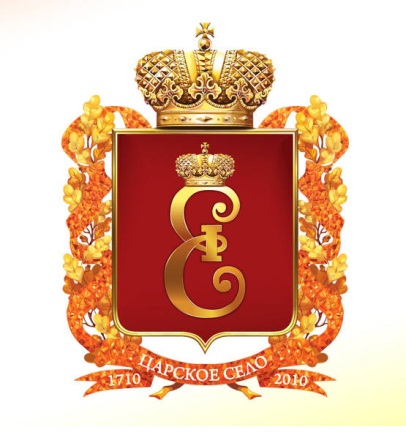 Государственное автономное образовательное учреждение высшего образования Ленинградской области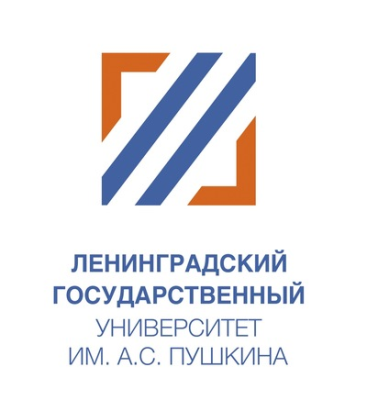 ФАКУЛЬТЕТ ИНОСТРАННЫХ ЯЗЫКОВприглашает принять участие в работеIV – й Всероссийской студенческой научно-практической конференции с международным участием«Актуальные исследования языка и культуры: теоретические и прикладные аспекты»  9 апреля 2021 годаОсновные направления работы конференции:общее и сопоставительное языкознание;теория фонетики и грамматики;история языка;актуальные вопросы лексикологии, фразеологии и лексикографии;семантика и прагматика единиц языка и речи;теория текста и дискурса; язык и социум;языки в поликультурном пространстве;проблемы межкультурной коммуникации в современном мире;теоретические и практические аспекты перевода;психолингвистика и когнитивная лингвистика;методика преподавания языков и культур.Рабочий язык конференции: русский, английский. IV-я Всероссийская студенческая научно-практическая конференция с международным участием «Актуальные исследования языка и культуры: теоретические и прикладные аспекты» будет проведена в онлайн формате.По итогам конференции будет выпущен сборник материалов в электронном виде. Все участники конференции получат сертификаты участника.Заявку на участие (ФамилияИО_заявка) и текст статьи (ФамилияИО_статья) присылать одним письмом в двух вложенных файлах до 30.03.2020 по адресу konf_inyaz@lengu.ru Требования к оформлению статьи:1)	текст статьи — в формате: doc. (текстовый редактор Microsoft Office Word) или RTF, шрифт Arial, кегль 14, межстрочный интервал 1,5; абзацный отступ — 1,25 см.; выравнивание по ширине без переносов и нумерации страниц; поля – 2 см;2)	Фамилия И.О. автора — кегль 14, жирный, (пример: Иванов И.И.), выравнивание по правому краю;3)	Ученая степень, звание, должность, фамилия и.о. научного руководителя — кегль 14, жирный, курсив (пример: Научный руководитель: к. филол. н., доц. Петров В. В.), выравнивание по правому краю;4)	город, вуз — кегль 14, курсив (пример: г. Санкт-Петербург, Ленинградский государственный университет имени А.С. Пушкина); выравнивание по правому краю;5)	название работы — кегль 14, жирный, все заглавные (пример: ЭВФЕМИЗМЫ В СОВРЕМЕННОМ АНГЛИЙСКОМ ЯЗЫКЕ); выравнивание по середине;6) Статья должна иметь аннотацию на русском языке (не менее 500 знаков), а также ключевые слова на русском языке (5-7 слов). Отдельными абзацами в статье должны быть выделены актуальность исследуемой проблемы, материал и методика исследования, результаты исследования и их обсуждение, заключение.7)	Ссылки на источники оформляются в тексте как отсылки к затекстовым ссылкам следующим образом: [Фамилия автора, год выхода издания, двоеточие, номер страницы] (пример:  [Бахтин 1988: 18]). 8)	Список литературы помещается через 2 интервала после текста, в алфавитном порядке без автоматической нумерации списка, кегль 14. Описание источника оформляется в соответствии с требованиями ГОСТ 7.0.5-2008 для затекстовых ссылок (Пример: Бахтин М. М. Формальный метод в литературоведении: критическое введение в социальную поэтику. М.: Лабиринт, 2003. 192 с.)9) Объем работы – до 5 страниц, включая список литературы. Оргкомитет конференции оставляет за собой право отклонить заявку и материалы при их несоответствии профилю конференции, а также при нарушении сроков или требований к оформлению.Участие в конференции – бесплатное.Адрес: 196605, Санкт-Петербург, г. Пушкин, Петербургское шоссе, д.10. Дополнительную информацию о работе конференции Вы можете получить по телефону: 8 (812) 466 56 75, e-mail: konf_inyaz@lengu.ru Контактное лицо - Денисова Елена Александровна, к.фил.н., доцент кафедры романо-германской филологии и лингводидактики.Форма заявки (прикрепляется к письму в отдельном файле).Заявкана участие в конференции«Актуальные исследования языка и культуры: теоретические и прикладные аспекты», Санкт-Петербург, г. Пушкин9 апреля 2021 года1.Фамилия, имя, отчество 2.Город3.Полное наименование образовательной организации (точное официальное название)4.Год (курс) и уровень обучения, (бакалавриат / магистратура /
аспирантура) 5.Научный руководитель (ФИО, ученая степень, звание, должность)6.Тема доклада 7.Форма участия (выбрать один вариант):- очная (онлайн-доклад + публикация) - заочная (публикация)8.E-mail научного руководителя9.E-mail участника конференции10.Контактный телефон